Lib GuideAP Human Geography Research  ProjectGo to the North Dallas High School web site home page.http://www.dallasisd.org/northdallasClick on the Library tab at the top.Click on the Databases tab on the left-hand side.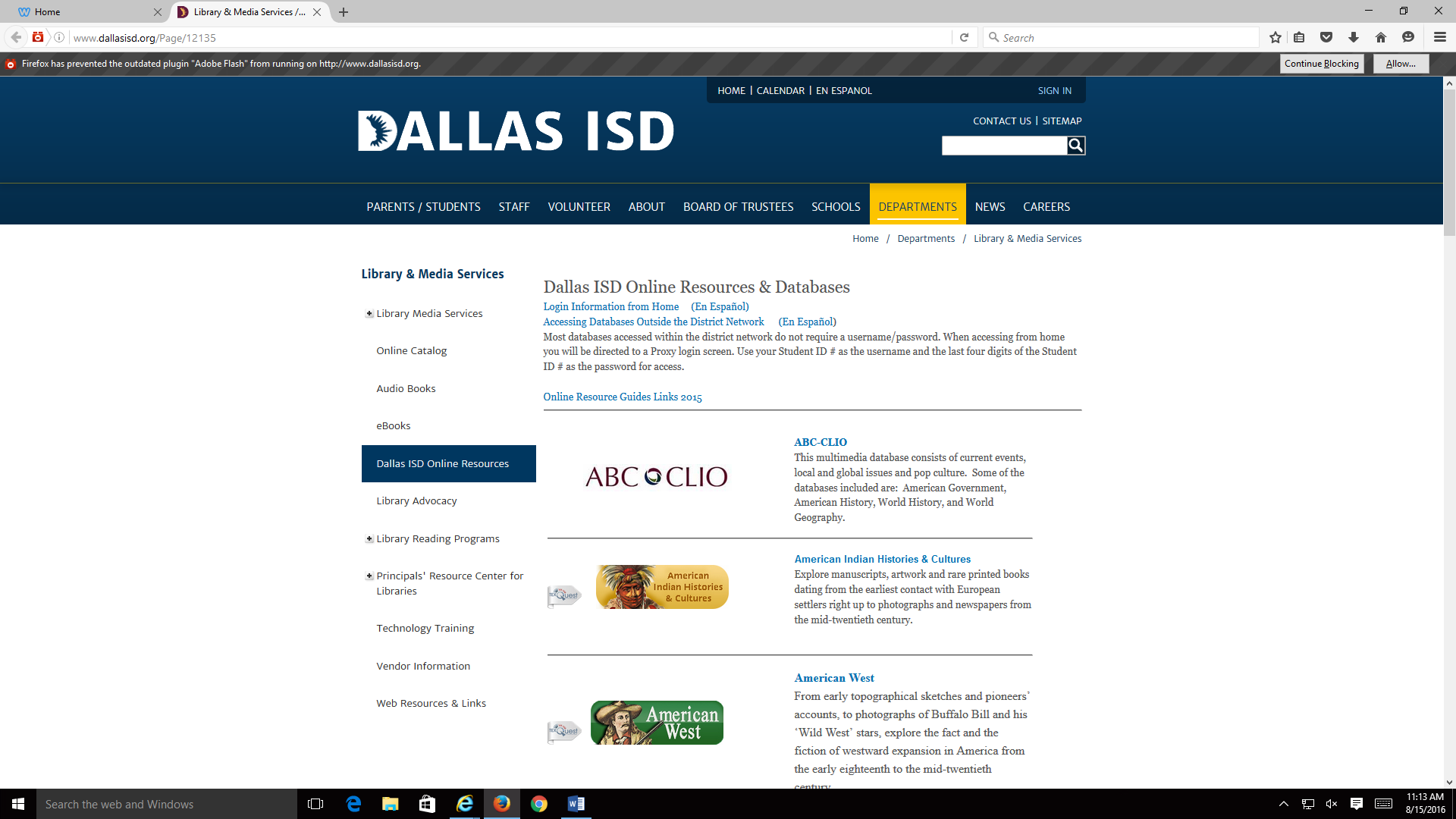 Go to ABC Clio Database and click on World Geography: Understanding a Changing World.Go to Gale Databases. You have two choices;  Click on either Student Resources in Context or  Gale Virtual Reference Library.For images in your project, click on Image Quest or Clip Art ETC.Don’t forget to cite your sources.